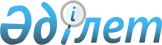 Мәслихаттың "Әулиекөл ауданы бойынша шетелдіктер үшін 2023 жылға арналған туристік жарна мөлшерлемелерін бекіту туралы" 2022 жылғы 30 қарашадағы № 162 шешімінің күші жойылды деп тану туралыҚостанай облысы Әулиекөл ауданы мәслихатының 2023 жылғы 1 қарашадағы № 73 шешімі. Қостанай облысының Әділет департаментінде 2023 жылғы 8 қарашада № 10076 болып тіркелді
      "Құқықтық актілер туралы" 2016 жылғы 6 сәуірдегі Қазақстан Республикасы Заңының 27-бабы 2 - тармағына сәйкес Әулиекөл аудандық мәслихаты ШЕШІМ ҚАБЫЛДАДЫ:
      1. Мәслихаттың "Әулиекөл ауданы бойынша шетелдіктер үшін 2023 жылға арналған туристік жарна мөлшерлемелерін бекіту туралы" 2022 жылғы 30 қарашадағы № 162 (Нормативтік құқықтық актілерді мемлекеттік тіркеу тізілімінде № 30897 болып тіркелген) шешімінің күші жойылды деп танылсын.
      2. Осы шешім оның алғашқы ресми жарияланған күнінен кейін күнтізбелік он күн өткен соң қолданысқа енгізіледі.
					© 2012. Қазақстан Республикасы Әділет министрлігінің «Қазақстан Республикасының Заңнама және құқықтық ақпарат институты» ШЖҚ РМК
				
      Аудандық мәслихаттың төреғасы 

Д. Койшибаев
